PROGRAM HOME PAGEPurpose of HTA Training:As health technology assessment (HTA) gains new importance to health systems across the Asia Pacific, the critical need for capacity building is greater than ever. ISPOR is dedicated to the improvement of healthcare decision-making globally and HTA is an important tool for decision makers to achieve that end.  The ISPOR HTA Training in China will be taught by a world-renown faculty of experts and will cover the critical aspects of HTA methodology including but not limited to economic evaluation, combining clinical evidence, literature review and budget impact, with ample hands-on exercises. These hands-on exercises and discussion sessions are particularly valuable in providing a forum for stakeholder dialogue and interaction. For more information on the core curriculum visit here.  Faculty: Coming soon
What can I expect to achieve?Comprehensive understanding of a 'good' HTA process and its importance for health policy decisionsStrong foundational skills to discern key research questions such as what is evidence; how do needs for evidence differ among patients, providers, payers, and regulators; and how to identify and combine clinical research (i.e., meta-analysis and modeling)?Practical know-how and best practices in the conduct and reporting of economic evaluation, and competencies for conducting a trial- and modeling-based economic evaluationKeen awareness of the factors relevant to policy decision making (e.g., societal value, patient perspectives, and ethical, legal, social and cultural implications of technology use, etc.) and methods for incorporating these factors into the HTA processGood grasp of complex HTA issues, and a multi-perspectives approach to considering the use and conduct of HTAWho should attend?Professionals from all relevant sectors, including government (Ministries of Health) and health insurance funds, evolving and established HTA bodies, public and private payers and health plans, biopharmaceutical industry, academia, and patient group representativesThose seeking an introductory to intermediate level training opportunityProfessionals interested in engaging more in HTA in a comfortable learning environmentIndividuals looking to learn alongside other HTA users and doersISPOR HTA Resources:ISPOR HTA Training Program – https://www.ispor.org/conferences-education/education-training/in-person/hta-training-program  ISPOR HTA Central - https://www.htacentral.org/  ISPOR Asia Consortium - https://www.ispor.org/member-groups/global-groups/consortia/asia-consortium  REGISTRATION PAGE: Registration Information and Rates: Note: This 3-day training is limited to 80 participants. Register early to reserve your seat.*A current university or government ID is required and will be verified after registration*Refunds are available, if someone takes your place or you can transfer your registration to a colleague/friend if you are unable to attend for no additional charge. (REG LINK UNKNOWN)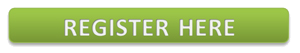 Venue PAGE: Beijing - The Place to be for HTA in October:The training will be held in proximity to the 2nd China National HTA Conference in Beijing on 26-27 October 2019, which will attract over 1,000 policymakers, academicians and industry to discuss the latest HTA developments in China. With HTA becoming codified into China’s national health legislation in 2017 and with the official establishing of the National HTA Center at the China National Health Development Research Center, this ISPOR training will be timely and effective. The ISPOR HTA training will be open to global registrants and there will be Chinese-English interpretation for the duration. In addition to the training, there will be an invitation-only HTA roundtable and patient roundtable on 25 October 2019, which will provide opportunities for stakeholder engagement. Program will be held at theMarco Polo Parkside Beijing78 Anli Road, Chaoyang District, 
Beijing 100101, ChinaTel. (86 10) 5963-6688 
Fax. (86 10) 5963-6500 
parkside@marcopolohotels.comCentrally located in the prime business district of Yayuncun, the 315-room Marco Polo Parkside Beijing is two kilometers away from the some of the city’s most vibrant and recognizable landmarks, such as the China International Convention Centre, Beijing International Convention Centre, the 4,000 acres Olympic Park, the “Bird’s Nest” Stadium and the “Water Cube” Aquatics Centre, and the China National Science Centre. Accessible by a quick 25-minutes’ drive from the Beijing International Airport and only a five-minutes’ walk to the Line 5 subway station, Marco Polo Parkside Beijing is also in between two major food streets-Yayuncun Food Street and Jinquan Food Plaza, catering to every taste and palate with over 100 restaurants for you to choose from. The hotel is also easily accessible to key commercial and IT zones such as Zhongguancun and Wangjing IT zone.The standard times for check-in and check-out are:Check-in time: 2:00 pm
Check-out time: 12:00 noonFor the Hotel FACT Sheet Click hereMore information coming soonParkingReservationsDirectionsContent and ScheduledPageProgram Outline and ContentFor more information on the core curriculum visit here.  DRAFT Program Schedule (subject to change):Tuesday, 22 October 2018:00AM - 8:30AM	Registration and Coffee8:30AM - 11:45AM	Classroom:  Overview and hands-on learning11:45PM - 12:00PM Class Photo12:00PM - 1:00PM	Lunch - Provided with program1:00PM - 5:00PM 	Classroom:  Guided hands-on learning5:00PM		End of Day 1 (Dinner on your own)Wednesday, 23 October 20198:00AM - 8:30AM	Arrival and Coffee8:30AM - 12:00PM	Classroom:  Guided hands-on learning12:00PM - 1:00PM	Lunch1:30PM - 5:00PM	Classroom:  Guided hands-on learning5:00PM		End of Day 2 (Dinner on your own)Thursday, 24 October 20198:00AM - 8:30AM	Arrival and Coffee8:30AM - 12:00PM	Classroom:  Guided hands-on learning12:00PM - 1:00PM	Lunch1:30PM - 5:00PM	Classroom:  Guided hands-on learning5:00PM		End Program (Certificates will be emailed to you)ISPOR In-Person Training benefits:Learn the good practices of HTA from a global perspective Engage with renowned experts in the fieldNetwork with colleagues, collaborators, and clientsShare experiences, ideas, and developments in an open, objective environmentAdvance your career by participating in an ISPOR In-Person Training ProgramStay current on latest trends evidence-based healthcare decision making Registration RatesIncludes: Lunch each day and English-Chinese TranslationRegistration RatesIncludes: Lunch each day and English-Chinese TranslationCategoryCost*Academic/Government$400.00 USDIndustry$1050.00 USD